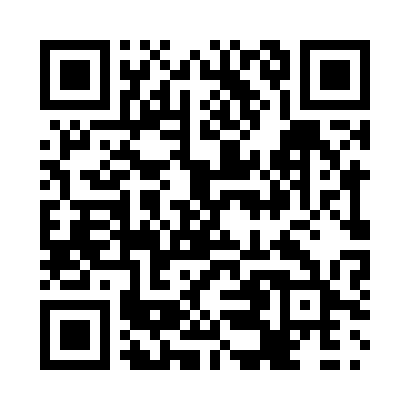 Prayer times for Motherwell, Ontario, CanadaMon 1 Jul 2024 - Wed 31 Jul 2024High Latitude Method: Angle Based RulePrayer Calculation Method: Islamic Society of North AmericaAsar Calculation Method: HanafiPrayer times provided by https://www.salahtimes.comDateDayFajrSunriseDhuhrAsrMaghribIsha1Mon4:015:491:296:479:0910:572Tue4:015:491:296:479:0910:563Wed4:025:501:296:479:0810:564Thu4:035:501:296:479:0810:555Fri4:045:511:306:479:0810:546Sat4:055:521:306:479:0710:547Sun4:065:521:306:479:0710:538Mon4:075:531:306:479:0710:529Tue4:085:541:306:479:0610:5110Wed4:095:551:306:469:0610:5111Thu4:115:551:306:469:0510:5012Fri4:125:561:316:469:0510:4913Sat4:135:571:316:469:0410:4814Sun4:145:581:316:459:0310:4615Mon4:165:591:316:459:0310:4516Tue4:176:001:316:459:0210:4417Wed4:186:001:316:449:0110:4318Thu4:206:011:316:449:0010:4219Fri4:216:021:316:449:0010:4020Sat4:236:031:316:438:5910:3921Sun4:246:041:316:438:5810:3822Mon4:256:051:316:428:5710:3623Tue4:276:061:316:428:5610:3524Wed4:286:071:316:418:5510:3325Thu4:306:081:316:418:5410:3226Fri4:316:091:316:408:5310:3027Sat4:336:101:316:398:5210:2928Sun4:346:111:316:398:5110:2729Mon4:366:121:316:388:5010:2630Tue4:376:131:316:378:4910:2431Wed4:396:141:316:378:4710:22